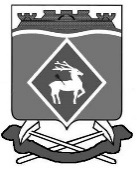 РОССИЙСКАЯ  ФЕДЕРАЦИЯРОСТОВСКАЯ ОБЛАСТЬМУНИЦИПАЛЬНОЕ ОБРАЗОВАНИЕ «БЕЛОКАЛИТВИНСКИЙ РАЙОН»АДМИНИСТРАЦИЯ БЕЛОКАЛИТВИНСКОГО РАЙОНА ПОСТАНОВЛЕНИЕ24.06.2016			                    № 885                            г.  Белая Калитва	В целях приведения нормативно-правового акта в соответствие с классификатором медицинских услуг,ПОСТАНОВЛЯЮ:1. Внести в приложение № 1 к постановлению Администрации Белокалитвинского района от 29.04.2016 № 614 «Об установлении цен на платные услуги, оказываемые муниципальным бюджетным учреждением здравоохранения г. Белая Калитва «Стоматологическая поликлиника» следующие изменения:1.1. В подпункте 3.1. пункта 3 исключить слова «снятие 2-х оттисков альгинантных»;1.2. В подпункте 3.3.  пункта 3 исключить слова «снятие 2-х оттисков силиконовых»;1.3. В подпунктах 1.1.31. - 1.1.38. после слов «материал Эвидсан-Дент» дополнить словами «, материал Elexinylon».2. Настоящее постановление вступает в силу после его официального опубликования.3. Контроль за исполнением настоящего постановления возложить на заместителя главы Администрации Белокалитвинского района по социальным вопросам  Е.Н. Керенцеву.Глава  района							О.А. МельниковаВерно:Управляющий   делами							Л.Г. ВасиленкоО внесении изменений в постановление Администрации Белокалитвинского района                        от  29.04.2016  № 614